Lista D. Lekovi koji nemaju dozvolu za stavljanje u promet u Republici Srbiji, a neophodni su u dijagnostici i terapiji - neregistrovani lekovi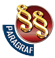 ПРАВИЛНИКО ЛИСТИ ЛЕКОВА КОЈИ СЕ ПРОПИСУЈУ И ИЗДАЈУ НА ТЕРЕТ СРЕДСТАВА ОБАВЕЗНОГ ЗДРАВСТВЕНОГ ОСИГУРАЊА("Сл. гласник РС", бр. 40/2022)ŠIFRA LEKAATCINNFOJAČINA LEKAINDIKACIJEAN002410A02AB01aluminium hydroxidetableta500 mgTerapija hiperfosfatemije u lečenju renalne osteopatije kod bolesnika sa hroničnom insuficijencijom bubrega.N002451A03BA01atropine sulfate 0injekcija1 mg/1 mlN004393A11DA01tiamin 0rastvor za injekcijuN003822A11EA..vitamini B-kompleksa za parenteralnu primenu 0injekcija--N003798A11JA..retinol, fitomenadion, ergokalciferol, tokoferol 0koncentrat za emulziju za infuziju10 ml (135,3 mcg/ml + 20mcg/ml + 1 mcg/ml + 0,64 mg/ml)Deficit liposolubilnih vitamina A, D2, E, K1 uzrokovan različitim oboljenjima koji u osnovi imaju malapsorpciju ili malnutriciju (K90). Infant samo kod dece do 11 godina starosti. STAC; Samo za hospitalno lečenjepedijatrijske populacije.N002709A12AA02calcium gluconateinjekcija10% a 10 mlN004309A12AA04kalcijum karbonat ⁰tableta1gN001016A12CB01zinc sulfatetableta20 mgWillson-ova bolestN001024A12CC02magnesium sulfateinfuzija20% a 100 mlBN003616B01AB01heparinrastvor za injekciju5000 I.J./0,25 mlN003970B01AC05tiklopidintableta250 mgLek se uvodi u terapiju na osnovu mišljenja lekara zdravstvene ustanove koja vrši ugradnju stenta i/ili grafta, a obavlja zdravstvenu delatnost na sekundarnom ili tercijarnom nivou zdravstvene zaštite, za period do 12 meseci neposredno posle ugradnje stenta i/ili grafta.Kod pacijenata u sekundarnoj prevenciji infarkta miokarda i mozga kod osoba koje su rezistentne na acetilsalicilnu kiselinu, a na osnovu mišljenja kardiologaili interniste ili neurologa/neuropsihijatra.N003988B01AD01streptokinazainjekcija/infuzija250 000 i.j.STACN003996B01AD01streptokinazainjekcija/infuzija750 000 i.j.STACN004002B01AD01streptokinazainjekcija/infuzija1 500 000 i.j.STACN001032B02AA02traneksaminska kiselinatableta500 mgN001040B02AA02traneksaminska kiselina 0injekcija100 mg/mlN002469B02BX01etamsylate 0injekcija250 mg/2 mlN003772B05BA01alanin, arginin, aspartanska kiselina, cistein, glutaminska kiselina, glicin, histidin, izoleucin, leucin, lizin, metionin, fenilalanin, prolin, serin, taurin, treonin, triptofan, tirozin,valin 0rastvor za infuziju100ml        (6.3g/L+4.1g/L+4.1g/L+1g/L+7.1g/L+2.1g/L+2.1g/L+3.1g/L+7g/L+5.6g/L+1.3g/L+2. 7g/L+5.6g/L+3.8g/L+300mg/L+3.6g/L+1.4g/L+500mg/L+3.6g/L)STAC; Samo za hospitalno lečenje pedijatrijskepopulacije.N002105B05BA03glucoserastvor za infuziju50%ŠIFRA LEKAATCINNFOJAČINA LEKAINDIKACIJEN003624B05XA01kalijum hlorid 0koncentrat za rastvor zainfuziju1mmol/mlN003632B05XA02natrijum hidrogenkarbonat 0rastvor za infuziju8,4%N003780B05XC..askorbinska kiselina, nikotinamid, natrijum-pantotenat, piridoksin, riboflavin, tiamin, folna kiselina, biotin,cijankobalamin 0prašak za rastvor zainfuziju10 ml         (100mg+40mg+15mg+4mg+3.6mg+2.5mg+0.4mg+60mcg+5mcg)STAC; Samo za hospitalno lečenje pedijatrijskepopulacije.CN003855C01AA05digoksin 0rastvor za injekciju/infuziju-N001065C01BA01quinidine sulfattableta200 mgN001073C01BA02procainamide hydrochlorideinjekcija100 mg/mlN002477C01BC03propafenoninjekcija35 mg/10 mlN001081C01CA02isoprenalineinjekcija10 mg/5 mlN001099C01CA03noradrenalin 0injekcija1 mg/mlN001107C01CA06phenilephrininjekcija10 mg/mlN003914C01CA24adrenalin hidrohlorid (epinefrin)rastvor za injekciju1 mg/mlN002683C01DA02glyceryl trinitrate 0sublingvalna tableta500 mcgN003004C01DA02glyceryl trinitraterastvor za injekciju1 mgN003038C01DA02glyceryl trinitraterastvor za infuziju1 mgN003012C01DA02glyceryl trinitrate 0koncentrat za rastvor zainfuziju5 mgN003491C01DX12molsidomin 0tableta2 mgN003509C01DX12molsidomin 0tableta4 mgAngina pektoris koja ne reaguje na uobičajenodoziranje molsidomina.N003517C01DX12molsidomintableta sa produženimoslobađanjem8 mgTeška (ozbiljna) angina pektoris koja ne reaguje nauobičajene doze molsidomina.N002311C01EA01alprostadilinjekcija500 mcgN001115C02DA01diazoksidkapsula25 mgN001123C02DA01diazoksidinjekcija15 mg/mlN001131C02DD01natrijum nitroprusidinjekcija50 mgN003178C03CA01furosemid 0tableta40 mgTerapija stanja koja se karakterišu retencijom tečnosti i za terapiju blage do umerene hipertenzije bilo kao monoterapija ili kao adjuvantna terapija.N003186C03CA01furosemid 0rastvor za injekciju20 mg/2ml-N001149C03DB01amiloridtableta5 mgN001156C04AX02phenoxybenzaminkapsula10 mgN001164C04AX02phenoxybenzamininjekcija50 mg/mlN002626C10AC01colestyramineprasak4 gDN002485D05BA02methoxsalentableta10 mgŠIFRA LEKAATCINNFOJAČINA LEKAINDIKACIJEN003905D05BB02acitretinkapsula10mgPsorijaza ( L40.0; L40.1; L40.2; L40.3; L40.5; L40.8;L40.9 ). Nije indikovan za lečenje psoriasis guttata.N003913D05BB02acitretinkapsula25mgPsorijaza ( L40.0; L40.1; L40.2; L40.3; L40.5; L40.8;L40.9 ). Nije indikovan za lečenje psoriasis guttata.GN003863G02AB01metilergometrin 0rastvor za injekciju0,1 mg/mlN003871G02AB01metilergometrin 0rastvor za injekciju0,2 mg/mlN003947G02CA03fenoterolinjekcija/infuzijaN002949G02CB03cabergolintableta0,5 mgTumori hipofize - za osobe koje imju izražene neželjne efekte na prethodnu terapiju bromokriptinom.Lek se uvodi u terapiju na osnovu konzilijarnog mišljenja tri lekara endokrinologa zdravstvene ustanove koja obavlja zdravstvenu delatnost na tercijarnom nivou zdravstvene zaštite.N004353G03CA03estradiolampula10 mgZa sve pacijentkinje sa niskim estradiolom u serumu(transrodne osobe, hipogonadne žene itd.)N004361G03CA03estradiol valerattableta2 mgZa sve pacijentkinje sa niskim estradiolom u serumu(transrodne osobe, hipogonadne žene itd.)N004327G03FB01norgestrel, estradiolvalerat 0tabletaPrimarna amenoreja (N91.0);Sekundarna amenoreja (N91.1).Menopauza (N95).Lek se uvodi u terapiju na osnovu mišljenja ginekologaili endokrinologa.N004010G03GA01horionski gonadotropininjekcija5000 i.j./mLPo preporuci endokrinologa i ginekologa, kaodijagnostik i terapeutik.N003210G03GB02klomifentableta50 mgZa indukciju ovulacije kod anovulatorne ioligoovulatorne neplodnosti kod žena ( N97 ).N003277G04BE03sildenafil 0tableta20 mgPlućna hipertenzija na osnovu mišljenja tri lekara zdravstvene ustanove tercijarnog nivoa zdravstvene zaštite.HN001206H01AA01corticotrophin-releasing factor-CRFinjekcija25 IUN001214H01AA02tetrakozaktidinjekcija1 mg/mlN002493H01BA02dezmopresininjekcija4 mcg/1mlN002501H01BA02dezmopresininjekcija20 mcg/1mlN001222H01CA01gonadorelininjekcija100 mcgŠIFRA LEKAATCINNFOJAČINA LEKAINDIKACIJEN001263H02AA02fludrocortizontableta0,1 mgN003731H02AB02deksametazon 0tableta4 mgN004127H02AB04metilprednizolon 0suspenzija za injekcijuN002634H02AB09hidrokortizontablete10 mgN002923H02AB09hidrokortizonprašak za injekciju100 mgN002931H02AB09hidrokortizonprašak za injekciju500 mgJN002121J01BA01hloramfenikolinjekcija1000 mgN002907J01CE01benzilpenicilin0prašak za injekciju1 MIUN002915J01CE01benzilpenicilinprašak za injekciju5 MIUN001289J01CE08benzatinbenzilpenicilininjekcija1,2 MIUN001297J01CE08benzatinbenzilpenicilininjekcija2,4 MIUN001305J01CF02cloxacillininjekcija500 mgN003806J01CR01ampicilin, sulbaktamprašak za rastvor zainjekciju1000 mg + 500 mgN003962J01CR05piperacilin, tazobaktam ⁰prašak za rastvor zainjekciju/infuziju4 g + 0,5 g**N001313J01EC02sulfadiazintableta500 mgN001321J01FA01eritromicininjekcija1000 mgN002865J01GA01streptomycin sulfatprašak za injekciju1 gTuberkuloza (A15)N002139J01GB04kanamycininjekcija1000 mgN003657J02AA01amfotericin Brastvor za infuziju (lipidnikompleks)50 mgN003665J02AA01amfotericin Brastvor za infuziju (lipidnikompleks)100 mgN002733J02AA01amfotericin Brastvor za infuziju50 mgN001339J02AA01amfotericin B (sa liposomima) 0injekcija50 mgN002147J04AA01p - aminosalicylici acidtableta500 mgN002154J04AA01p - aminosalicylici acidgranula4 gN002162J04AB01cycloserinekapsula ili tableta250 mgN002329J04AB02rifampicinkapsula ili tableta150 mgN002170J04AB30capreomycininjekcija1000 mgN002337J04AC01izoniazidtableta100 mgN002519J04AC01izoniazidtableta300 mgN002188J04AD03ethionamidetableta125 mgN002196J04AD03ethionamidetableta250 mgN001347J04AK01pyrazinamidetableta400 mgN001354J04AK02etambutoltableta400 mgN004101J04AK05bedaquilinetableta100 mgN004119J04AK06delamanidtableta50 mgŠIFRA LEKAATCINNFOJAČINA LEKAINDIKACIJEN002675J04BA02dapsonetablete50 mgN002741J05AE03ritonaviroralni rastvor80 mg/mlHIV infekcija ( B20; B21; B22; B23; B24 ). Lek se uvodi u terapiju na osnovu mišljenja: Klinike za infektivne i tropske bolesti UKCS, Klinike za infektivne bolesti UKC Niš, Klinike za infektivne bolesti UKC Vojvodine, Klinike za infektivne bolesti UKC Kragujevac.N002758J05AE07fosamprenaviroralna suspenzija50 mg/mlHIV infekcija ( B20; B21; B22; B23; B24 ). Lek se uvodi u terapiju na osnovu mišljenja: Klinike za infektivne i tropske bolesti UKCS, Klinike za infektivne bolesti UKC Niš, Klinike za infektivne bolesti UKC Vojvodine, Klinikeza infektivne bolesti UKC Kragujevac.N002766J05AE09tipranaviroralni rastvor100 mg/mlHIV infekcija ( B20; B21; B22; B23; B24 ). Lek se uvodi u terapiju na osnovu mišljenja: Klinike za infektivne i tropske bolesti UKCS, Klinike za infektivne bolesti UKC Niš, Klinike za infektivne bolesti UKC Vojvodine, Klinike za infektivne bolesti UKC Kragujevac.N002774J05AR10lopinavir, ritonaviroralni rastvor80 mg/ml + 20 mg/mlHIV infekcija ( B20; B21; B22; B23; B24 ). Lek se uvodi u terapiju na osnovu mišljenja: Klinike za infektivne i tropske bolesti UKCS, Klinike za infektivne bolesti UKC Niš, Klinike za infektivne bolesti UKC Vojvodine, Klinike za infektivne bolesti UKC Kragujevac.N003020J05AF01zidovudinoralni rastvor50 mg/5 mlHIV infekcija ( B20; B21; B22; B23; B24 ). Lek se uvodi u terapiju na osnovu mišljenja: Klinike za infektivne i tropske bolesti UKCS, Klinike za infektivne bolesti UKC Niš, Klinike za infektivne bolesti UKC Vojvodine, Klinikeza infektivne bolesti UKC Kragujevac.N002782J05AF04stavudinprašak za oralnususpenziju1 mg/mlHIV infekcija ( B20; B21; B22; B23; B24 ). Lek se uvodi u terapiju na osnovu mišljenja: Klinike za infektivne i tropske bolesti UKCS, Klinike za infektivne bolesti UKC Niš, Klinike za infektivne bolesti UKC Vojvodine, Klinike za infektivne bolesti UKC Kragujevac.N002808J05AF05lamivudinoralni rastvor10 mg/mlHIV infekcija ( B20; B21; B22; B23; B24 ). Lek se uvodi u terapiju na osnovu mišljenja: Klinike za infektivne i tropske bolesti UKCS, Klinike za infektivne bolesti UKC Niš, Klinike za infektivne bolesti UKC Vojvodine, Klinikeza infektivne bolesti UKC Kragujevac.ŠIFRA LEKAATCINNFOJAČINA LEKAINDIKACIJEN002816J05AF06abakaviroralni rastvor20 mg/mlHIV infekcija ( B20; B21; B22; B23; B24 ). Lek se uvodi u terapiju na osnovu mišljenja: Klinike za infektivne i tropske bolesti UKCS, Klinike za infektivne bolesti UKC Niš, Klinike za infektivne bolesti UKC Vojvodine, Klinike za infektivne bolesti UKC Kragujevac.N001362J06AA01diphtheria antitoxininjekcija10000 IUN002204J06AA01diphtheria antitoxininjekcija20000 IUN004069J06BB03varičela-zoster imunoglobulinrastvor za injekciju/infuzijuPrema programu obavezne imunizacije.N004369Ј06BB05rabies imunoglobulin, humanirastvor za injekcijuN004077J07AG01vakcina protiv Haemofilus influenzae tip BinjekcijaPrema programu obavezne imunizacije.N004085J07AL01vakcina protiv pneumokoka, polivalentna 0rastvor za injekcijuPrema programu obavezne imunizacije.LN001396L01AA01cyclophosphamidetableta50 mgN002212L01AA02hlorambuciltableta2 mgN001404L01AA03melphalan ⁰injekcija50 mgN002220L01AA03melphalantableta2 mgN001412L01AA05chlormethine(cariolyzin)injekcija10 mgN003699L01AA09bendamustin 0prašak za rastvor zainfuziju25 mgHronična limfocitna leukemija.N003707L01AA09bendamustin 0prašak za rastvor zainfuziju100 mgHronična limfocitna leukemija.N002238L01AB01busulfantableta2 mgN001438L01AC01thiotepainjekcija15 mgN001446L01AD01karmustininjekcija100 mgN001453L01AD02lomustintableta40 mgN002964L01AX04dakarbazin 0prašak za rastvor zainjekciju/infuziju100 mgN002972L01AX04dakarbazin 0prašak za rastvor zainjekciju/infuziju200 mgN002246L01BB02merkaptopurintableta50 mgN003525L01BB03tioguanintableta40 mgAkutna leukemija, limfoblastni limfom kod dece iodraslih (C91.0; C92.0; C83.5).ŠIFRA LEKAATCINNFOJAČINA LEKAINDIKACIJEN004051L01BB05fludarabin 0injekcija/infuzija50 mgHronična limfocitna leukemija i nehočkinski limfomi (folikularni limfomi, limfomi marginalne zone, MANTLE ćelijski limfom, limfoplazmocitni limfom).STAC; Lek se uvodi u terapiju na osnovu mišljenja tri lekara sledećih zdravstvenih ustanova:Institut za onkologiju i radiologiju Srbije,Klinika za hematologiju UKC Srbije,KBC Bežanijska Kosa,Institut za onkologiju Vojvodine,Klinika za hematologiju UKC Vojvodine,Klinika za hematologiju i kliničku imunologiju UKC Niš,UKC Kragujevac,Institut za zdravstvenu zaštitu majke i deteta Srbije„Dr Vukan Čupić”,Institut za zdravstvenu zaštitu dece i omladineVojvodine,Klinika za dečje interne bolesti UKC Niš,Univerzitetska dečja klinika,Vojnomedicinska akademija,KBC Zemun;Nastavak terapije u zdravstvenim ustanovama koje obavljaju zdravstvenu delatnost na sekundarnom ili tercijarnom nivou u mestu prebivališta osiguranog lica.N004200L01BC01citarabin◦injekcija/infuzija100mgN004218L01BC01citarabin◦injekcija/infuzija500mgN004226L01BC01citarabin◦injekcija/infuzija1000mgN003111L01BC02fluorouracil 0rastvor za injekciju50 mg/mlN003129L01BC02fluorouracil 0koncentrat za rastvor zainjekciju/infuziju250 mg/5 mlN003137L01BC02fluorouracil 0koncentrat za rastvor zainjekciju/infuziju500 mg/10 mlN003152L01BC02fluorouracil 0rastvor za injekciju/infuziju1000 mg/20 mlN003202L01BC02fluorouracil 0rastvor za injekciju/infuziju5000 mg/100 mlN003848L01CA01vinblastinprašak i rastvarač zarastvor za injekciju10 mg/5 mlŠIFRA LEKAATCINNFOJAČINA LEKAINDIKACIJEN001479L01DA01daktinomicininjekcija0,5 mgN004234L01DB02daunorubicin◦injekcija/infuzija20mgN004242L01DB06idarubicin◦injekcija/infuzija10mgSvi oblici akutnih leukemija i limfoblastni limfom. STAC; Lek se uvodi u terapiju na osnovu mišljenja tri lekara sledećih zdravstvenih ustanova:Institut za onkologiju i radiologiju Srbije,Klinika za hematologiju UKC Srbije,Univerzitetska dečja klinika,Institut za onkologiju Vojvodine,Klinika za hematologiju UKC Vojvodine,Klinika za hematologiju i kliničku imunologiju UKC Niš,UKC Kragujevac,Institut za zdravstvenu zaštitu majke i deteta Srbije„Dr Vukan Čupić”,Institut za zdravstvenu zaštitu dece i omladineVojvodine,Klinika za dečje interne bolesti UKC Niš,Vojnomedicinska akademija,KBC Zemun.N003467L01DB07mitoksantronkoncentrat za rastvor zainfuziju10 mg/5 mlN003475L01DB07mitoksantronkoncentrat za rastvor zainfuziju20 mg/10 mlN002428L01DC03mitomicinprašak za injekciju1 po 5 mgN002527L01DC03mitomicinprašak za injekciju1 po 10 mgN002436L01DC03mitomicinprašak za injekciju1 po 20 mgN001487L01XB01procarbazine hydrochloridekapsula50 mgN001495L01XX02l-asparaginaseinjekcija10000 IUN001503L01XX23mitotanetableta500 mgKarcinom nadbubrežne žlezdeN002253L02AB02medroksiprogesterontableta100 mgN004093L03AB04interferon alfa- 2ainjekcija-Hronična mijeloidna leukemija.Triholeukemija.Održavanje remisije multiplog mijeloma.Neuroendokrini tumori na osnovu mišljenja konzilijuma za neuroendokrine tumore Klinike za endokrinologiju, dijabetes i bolesti metabolizma Univerzitetskog Kliničkog centra Srbije.N003608L03AX03atenuirani bacili Mycobacterium bovis, soj BCGprašak za intravezikalnirastvor-ŠIFRA LEKAATCINNFOJAČINA LEKAINDIKACIJEN002360L04AX02thalidomidetableta100 mgMultipli mijelomMN001511M01CC01penicillaminekapsula250 mgWillson-ova bolestN004385M03AB01suksametonijum 0injekcija/infuzijaSTACN003145M03AC01pankuronijumrastvor za injekciju4 mg/2 mlN003285M03BX01baclofentableta5 mgSpazmi kod drugih označenih degenerativnih bolesti nervnog sistema (G31.8) udruženih sa progresivnom miokloničnom epilepsijom (G40). Lek se uvodi u terapiju na osnovu mišljenja tri lekara zdravstvene ustanove koja obavlja zdravstvenu delatnost natercijarnom nivou zdravstvene zaštite.N003293M03BX01baclofentableta10 mgSpazmi kod drugih označenih degenerativnih bolesti nervnog sistema (G31.8) udruženih sa progresivnom miokloničnom epilepsijom (G40). Lek se uvodi u terapiju na osnovu mišljenja tri lekara zdravstvene ustanove koja obavlja zdravstvenu delatnost na tercijarnom nivou zdravstvene zaštite.N003301M03BX01baclofentableta25 mgSpazmi kod drugih označenih degenerativnih bolesti nervnog sistema (G31.8) udruženih sa progresivnom miokloničnom epilepsijom (G40). Lek se uvodi u terapiju na osnovu mišljenja tri lekara zdravstvene ustanove koja obavlja zdravstvenu delatnost natercijarnom nivou zdravstvene zaštite.N003319M03BX01baclofeninjekcija0,05 mgSpazmi kod drugih označenih degenerativnih bolesti nervnog sistema (G31.8) udruženih sa progresivnom miokloničnom epilepsijom (G40). Lek se uvodi u terapiju na osnovu mišljenja tri lekara zdravstvene ustanove koja obavlja zdravstvenu delatnost natercijarnom nivou zdravstvene zaštite.N003327M03BX01baclofeninfuzija0,05 mg/2 mlSpazmi kod drugih označenih degenerativnih bolesti nervnog sistema (G31.8) udruženih sa progresivnom miokloničnom epilepsijom (G40). Lek se uvodi u terapiju na osnovu mišljenja tri lekara zdravstvene ustanove koja obavlja zdravstvenu delatnost na tercijarnom nivou zdravstvene zaštite.N001529M09AA01quinine dihydrochlorideinjekcija600 mg/2 mlNN001537N01AF03thiopenthal 0injekcija0,5 gŠIFRA LEKAATCINNFOJAČINA LEKAINDIKACIJEN001545N01AX03ketamininjekcija50 mg/1 mlN001552N01BB02lidocainsprej10%N001560N01BB52lidocain, epinephrinkrema2,50%N003749N02AA01morfintableta sa produženimoslobađanjem10 mgSamo za decu.N003756N02AA01morfintableta sa produženimoslobađanjem30 mgSamo za decu.N003764N02AA01morfintableta sa produženimoslobađanjem60 mgSamo za decu.N001610N03AB02phenytoininjekcija250 mgN001628N03AB02phenytoinkapsula ili tableta25 mgN001636N03AB02phenytoinkapsula ili tableta50 mgN001644N03AB02phenytoinkapsula ili tableta100 mgN004377N03AD01etosuksimid 0sirup250mg/5mlEpilepsija (G40-G41).Lek se uvodi u terapiju na osnovu mišljenjaneurologa/neuropsihijatra.N004028N03AE01klonazepaminjekcija/infuzija1 mg/mLN003921N03AG01valproinska kiselinainjekcija/infuzija100 mg/mlN002543N03AG04vigabatrinkapsula500 mgEpilepsija na osnovu mišljenja tri lekara zdravstvene ustanove tercijarnog nivoa zdravstvene zaštiteN003335N03AX03sultiametableta50 mgProgresivna mioklonična epilepsija (G40) udružena sa drugim označenim degenerativnim bolestima nervnog sistema (G31.8). Lek se uvodi u terapiju na osnovu mišljenja tri lekara zdravstvene ustanove koja obavlja zdravstvenu delatnost na tercijarnom nivou zdravstvene zaštite.N003343N03AX03sultiametableta200 mgProgresivna mioklonična epilepsija (G40) udružena sa drugim označenim degenerativnim bolestima nervnog sistema (G31.8). Lek se uvodi u terapiju na osnovu mišljenja tri lekara zdravstvene ustanove koja obavlja zdravstvenu delatnost na tercijarnom nivou zdravstvene zaštite.N003350N03AX15zonisamidorodisperzibilna tableta25 mgProgresivna mioklonična epilepsija (G40) udružena sa drugim označenim degenerativnim bolestima nervnog sistema (G31.8). Lek se uvodi u terapiju na osnovu mišljenja tri lekara zdravstvene ustanove koja obavlja zdravstvenu delatnost na tercijarnom nivou zdravstvenezaštite.ŠIFRA LEKAATCINNFOJAČINA LEKAINDIKACIJEN003368N03AX15zonisamidorodisperzibilna tableta50 mgProgresivna mioklonična epilepsija (G40) udružena sa drugim označenim degenerativnim bolestima nervnog sistema (G31.8). Lek se uvodi u terapiju na osnovu mišljenja tri lekara zdravstvene ustanove koja obavlja zdravstvenu delatnost na tercijarnom nivou zdravstvene zaštite.N003376N03AX15zonisamidorodisperzibilna tableta100mgProgresivna mioklonična epilepsija (G40) udružena sa drugim označenim degenerativnim bolestima nervnog sistema (G31.8). Lek se uvodi u terapiju na osnovu mišljenja tri lekara zdravstvene ustanove koja obavlja zdravstvenu delatnost na tercijarnom nivou zdravstvenezaštite.N003384N03AX15zonisamidorodisperzibilna tableta300 mgProgresivna mioklonična epilepsija (G40) udružena sa drugim označenim degenerativnim bolestima nervnog sistema (G31.8). Lek se uvodi u terapiju na osnovu mišljenja tri lekara zdravstvene ustanove koja obavlja zdravstvenu delatnost na tercijarnom nivou zdravstvene zaštite.N001677N05AA02levomepromazintableta100 mgN003889N05AB02flufenazin 0rastvor za injekciju25 mg /mlLek se uvodi u terapiju na osnovu mišljenjapsihijatra/neuropsihijatra.N003079N05AN01litijum karbonatkapsula300 mgN002956N05BA09clobazamtableta10 mgEpilepsija (G40)N003392N05BA09clobazamtableta20 mgProgresivna mioklonična epilepsija (G40) udružena sa drugim označenim degenerativnim bolestima nervnog sistema (G31.8). Lek se uvodi u terapiju na osnovu mišljenja tri lekara zdravstvene ustanove koja obavlja zdravstvenu delatnost na tercijarnom nivou zdravstvene zaštite.N003400N05CC01chloralhydrateoralni rastvor100 mg/mlProgresivna mioklonična epilepsija (G40) udružena sa drugim označenim degenerativnim bolestima nervnog sistema (G31.8). Lek se uvodi u terapiju na osnovu mišljenja tri lekara zdravstvene ustanove koja obavlja zdravstvenu delatnost na tercijarnom nivou zdravstvene zaštite.N003418N05CC01chloralhydratekapsula250 mgProgresivna mioklonična epilepsija (G40) udružena sa drugim označenim degenerativnim bolestima nervnog sistema (G31.8). Lek se uvodi u terapiju na osnovu mišljenja tri lekara zdravstvene ustanove koja obavlja zdravstvenu delatnost na tercijarnom nivou zdravstvenezaštite.ŠIFRA LEKAATCINNFOJAČINA LEKAINDIKACIJEN003426N05CC01chloralhydratekapsula500 mgProgresivna mioklonična epilepsija (G40) udružena sa drugim označenim degenerativnim bolestima nervnog sistema (G31.8). Lek se uvodi u terapiju na osnovu mišljenja tri lekara zdravstvene ustanove koja obavlja zdravstvenu delatnost na tercijarnom nivou zdravstvene zaštite.N003681N05CD08midazolamrastvor za bukalnu primenu10 mg/mlTerapija prolongiranih akutnih konvulzivnih napada kod dece starosti od 3 meseca do 18 godina.Lek se uvodi u terapiju na osnovu mišljenja zdravstveneustanove koja obavlja zdravstvenu delatnost natercijarnom nivou zdravstvene zaštite.N004036N06AA04klomipraminrastvor za injekciju25mg/2mLN003434N06BX03piracetamoralni rastvor333mg/mlProgresivna mioklonična epilepsija (G40) udružena sa drugim označenim degenerativnim bolestima nervnog sistema (G31.8). Lek se uvodi u terapiju na osnovu mišljenja tri lekara zdravstvene ustanove koja obavlja zdravstvenu delatnost na tercijarnom nivou zdravstvene zaštite.N003442N06BX03piracetamgranule2,4 gProgresivna mioklonična epilepsija (G40) udružena sa drugim označenim degenerativnim bolestima nervnog sistema (G31.8). Lek se uvodi u terapiju na osnovu mišljenja tri lekara zdravstvene ustanove koja obavlja zdravstvenu delatnost na tercijarnom nivou zdravstvenezaštite.N002691N07AA01neostigminrastvor za injekciju0,5 mg/mlN001669N07AA01neostigmin 0injekcija2,5 mg/mlPN001685P01BA01chloroquine phosphate ili sulphatetableta100 mgN001693P01BA01chloroquine phosphate ili sulphatetableta150 mgN001701P01BA01chloroquine phosphate ili sulphatetableta250 mgN001719P01BA02hidroxychloroquinetableta200 mgN001727P01BA03primaquin diphosphatetableta15 mgN001735P01BB01proguanil hydrochloridetableta100 mgN001743P01BC01quinine bisulfat ili sulfattableta300 mgN001750P01BC02mefloquine hydrochloridetableta250 mgN001768P01BD01pyrimethamin sulfattableta25 mgN001776P01BE02artemetherinjekcija80 mg/mlN001784P01BE02artemethertableta20 mgN001792P01BE03artesunattableta50 mgN001800P02BA01praziquanteltableta150 mgN001818P02BA01praziquanteltableta600 mgN002642P02CA01mebendazoltableta100 mgŠIFRA LEKAATCINNFOJAČINA LEKAINDIKACIJEN002659P02CA03albendazoltableta200 mgEhinokokoza,CisticerkozaN001826P02CB02diethylcarbamazine dihydrogen citratetableta50 mgN002279P02CB02diethylcarbamazine dihydrogen citratetableta100 mgN001834P02CF01ivermectintableta3 mgN001842P02CF01ivermectintableta6 mgN001859P02DA01niclosamidtableta500 mgN002873P03AX01benzyl benzoatelosion25%RN001867R03BB01ipatropium bromidampula za inhalaciju0,25 mg/1 mlN001875R03CC02salbutamolinjekcija1 mg/mlN003160R03DA05aminofilinrastvor za injekciju/infuziju250 mg/10 mlN003483R03DA05aminofilinrastvor za injekciju/infuziju240 mg/10 mlN004044R06AC03hloropiramin 0rastvor za injekciju20 mg/2 mlSN003087S01EB01pilokarpin 0kapi za oči2%N001891S01EC01acetazolamidetableta250 mgN001909S01EC01acetazolamideinjekcija500 mgN003095S01FA01atropinkapi za oči, rastvor0,50%N003103S01FA01atropinkapi za oči, rastvor1%VN002535V03ABtrientinekapsulaWillson-ova bolestN003640V03AB14protamin 0rastvor za injekciju50 mg/5 mlN001917V03AB15naloxon hydrochlorideinjekcija0,4 mg/mlN001925V03AC01deferoxamine mesilatinjekcija500 mgN001933V03AF01mesna ( uromiteksan )injekcija400 mgN002584V04CD01metyraponekapsula250 mgCushingov sindrom na osnovu mišljenja tri lekara Klinike za endokrinologiju, dijabetes i bolesti metabolizma Univerzitetskog Kliničkog centra Srbije.N001941V04CJ02protirelininjekcija0,2 mgN001958V04CJ02protirelininjekcija0,4 mgN003673V08BA02barijum sulfatsuspenzija1 g/ml0 Lek se nabavlja samo u izuzetnim slučajevima kada snabdevanje lekom istog INN, istog ili srodnog farmaceutskog oblika i iste jačine sa Liste A, A1, B ili C ne zadovoljava potrebe u lečenju osiguranih licaRFZO-a.0 Lek se nabavlja samo u izuzetnim slučajevima kada snabdevanje lekom istog INN, istog ili srodnog farmaceutskog oblika i iste jačine sa Liste A, A1, B ili C ne zadovoljava potrebe u lečenju osiguranih licaRFZO-a.0 Lek se nabavlja samo u izuzetnim slučajevima kada snabdevanje lekom istog INN, istog ili srodnog farmaceutskog oblika i iste jačine sa Liste A, A1, B ili C ne zadovoljava potrebe u lečenju osiguranih licaRFZO-a.0 Lek se nabavlja samo u izuzetnim slučajevima kada snabdevanje lekom istog INN, istog ili srodnog farmaceutskog oblika i iste jačine sa Liste A, A1, B ili C ne zadovoljava potrebe u lečenju osiguranih licaRFZO-a.0 Lek se nabavlja samo u izuzetnim slučajevima kada snabdevanje lekom istog INN, istog ili srodnog farmaceutskog oblika i iste jačine sa Liste A, A1, B ili C ne zadovoljava potrebe u lečenju osiguranih licaRFZO-a.0 Lek se nabavlja samo u izuzetnim slučajevima kada snabdevanje lekom istog INN, istog ili srodnog farmaceutskog oblika i iste jačine sa Liste A, A1, B ili C ne zadovoljava potrebe u lečenju osiguranih licaRFZO-a.